LISTA EMËRORE E INSPEKTORËVE PJESMARRËS NË TESTIM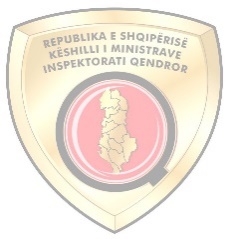    Institucioni:           AUTORITETI KOMBËTAR I USHQIMITData e testimit:    09/ 12/2022Ora                          09:30Nr.EmërMbiemërPozicioniNr. PersonalNënshkrimi1Rudina ÇakshiriInspektor në Sektorin e Kontrollit në Pikat e Inspektimit Kufitar2Sofie BruciInspektor në Sektorin e Kontrollit të Ushqimit, Ushqimit për Kafshë dhe OBU3Sokol ÇeloaliajInspektor në Sektorin e Kontrollit të Ushqimit, Ushqimit për Kafshë dhe OBU4Stefan PanoInspektor në Sektorin e Kontrollit në Pikat e Inspektimit Kufitar5Stela MuhametiInspektor në Sektorin e Koordinimit të Shërbimit Laboratorik6Tom KadeliInspektor në Sektorin e Kontrollit në Pikat e Inspektimit Kufitar7Valbona CarciuInspektor në Sektorin e Kontrollit të Ushqimit, Ushqimit për Kafshë dhe OBU8Vasil QurkuPërgjegjës në Sektorin e Kontrollit të Ushqimit, Ushqimit për Kafshë dhe OBU9Vjollca KullaInspektor në Sektorin e Kontrollit të Ushqimit, Ushqimit për Kafshë dhe OBU10Yllka AllarajInspektor në Sektorin e Kontrollit të Ushqimit, Ushqimit për Kafshë dhe OBU11Zenepe EleziInspektor në Sektorin e Kontrollit të Ushqimit, Ushqimit për Kafshë dhe OBU12Zilfo FrenguInspektor në Sektorin e Kontrollit në Pikat e Inspektimit Kufitar